Почвенные фрезы для горных пород Agri-World – серия FRP-15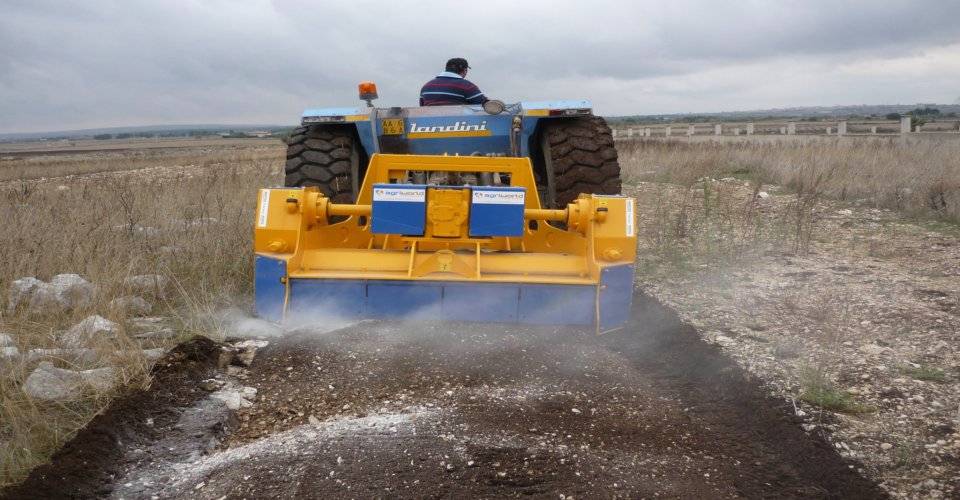 Технические характеристики:МоделиFPRD-200.15Необходимая мощность, л.с.220-240рабочая ширина, мм2000Общая ширина, мм2700рабочая глубина, мм150ВОМ, об/мин750-1000Вес, кг4000